ОБЩЕРОССИЙСКИЙ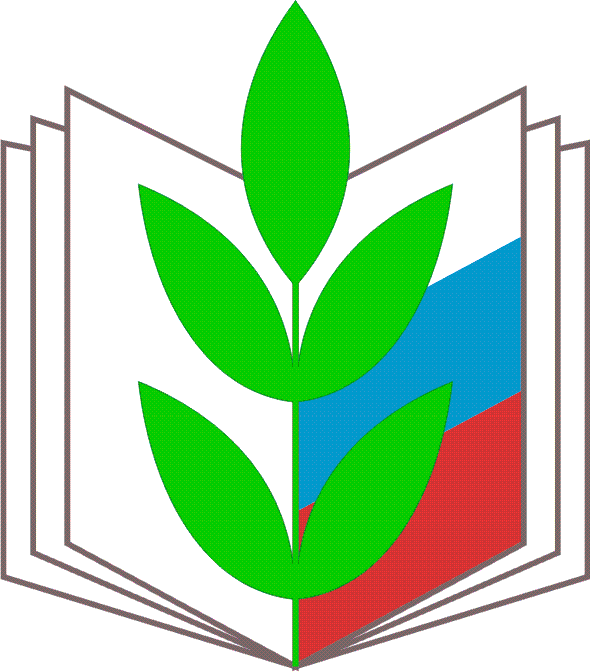 Профсоюз образованияСаратовскаяобластная организацияМетодическое пособие«Обеспечение работников средствами индивидуальной защиты, смывающими и обезвреживающими средствами»г. Саратов2019 г.Уважаемые коллеги!Обеспечение работников спецодеждой, средствами индивидуальной защиты, смывающими и обезвреживающими средствами – один из важных способов сохранения здоровья работников, занятых на работах во вредных условиях труда, при работе в особых температурных условиях или связанной с загрязнением.Надеемся, что данный методический материал, подготовленный технической инспекцией областной организации «Общероссийского Профсоюза образования», будет интересен и полезен внештатным техническим инспекторам труда, уполномоченным профсоюзных комитетов по охране труда, профсоюзным активистам, специалистам по охране труда.С уважением, председатель областной организации «Общероссийского Профсоюза образования»Н.Н. ТимофеевДанный методический материал подготовлен главным техническим инспектором труда Сысуевым Д.А.Специальная одежда, специальная обувь и другие средства индивидуальной защиты – СИЗПод СИЗ понимаются средства индивидуального пользования, используемые для предотвращения или уменьшения воздействия на работников вредных и (или) опасных производственных факторов, а также для защиты от загрязнения.Приказ Министерства здравоохранения и социального развития РФот 1 июня 2009 г. N 290н"Об утверждении Межотраслевых правил обеспечения работников специальной одеждой, специальной обувью и другими средствами индивидуальной защиты"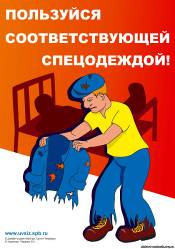 Кому выдают?Трудовой Кодекс четко определяет обязанность работодателя обеспечить работников, занятых на рабочих местах с вредными условиями, на работах в особых температурных условиях или связанных с загрязнением.Трудовой кодекс Российской Федерации от 30 декабря 2001 г. N 197-ФЗ (ТК РФ) (с изменениями и дополнениями)Раздел X. Охрана трудаСтатья 221. Обеспечение работников средствами индивидуальной защитыНа работах с вредными и (или) опасными условиями труда, а также на работах, выполняемых в особых температурных условиях или связанных с загрязнением, работникам бесплатно выдаются прошедшие обязательную сертификацию или декларирование соответствия специальная одежда, специальная обувь и другие средства индивидуальной защиты, а также смывающие и (или) обезвреживающие средства в соответствии с типовыми нормами, которые устанавливаются в порядке, определяемом Правительством Российской Федерации.Работодатель имеет право с учетом мнения выборного органа первичной профсоюзной организации или иного представительного органа работников и своего финансово-экономического положения устанавливать нормы бесплатной выдачи работникам специальной одежды, специальной обуви и других средств индивидуальной защиты, улучшающие по сравнению с типовыми нормами защиту работников от имеющихся на рабочих местах вредных и (или) опасных факторов, а также особых температурных условий или загрязнения.Работодатель за счет своих средств обязан в соответствии с установленными нормами обеспечивать своевременную выдачу специальной одежды, специальной обуви и других средств индивидуальной защиты, а также их хранение, стирку, сушку, ремонт и замену.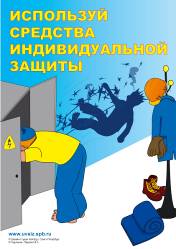 Кто выдает?Использовать в качестве спецодежды любую подходящую одежду не допускается! Спецодежда должна быть сертифицирована!Трудовой кодекс Российской Федерации от 30 декабря 2001 г. N 197-ФЗ (ТК РФ) (с изменениями и дополнениями)Раздел X. Охрана трудаСтатья 212. Обязанности работодателя по обеспечению безопасных условий и охраны трудаОбязанности по обеспечению безопасных условий и охраны труда возлагаются на работодателя.Работодатель обязан обеспечить:………приобретение и выдачу за счет собственных средств специальной одежды, специальной обуви и других средств индивидуальной защиты, смывающих и обезвреживающих средств, прошедших обязательную сертификацию или декларирование соответствия в установленном законодательством Российской Федерации о техническом регулировании порядке, в соответствии с установленными нормами работникам, занятым на работах с вредными и (или) опасными условиями труда, а также на работах, выполняемых в особых температурных условиях или связанных с загрязнением;………..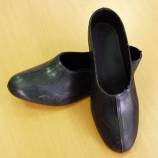 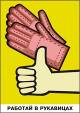 Как выдают?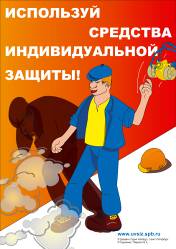 Порядок выдачи спецодежды определяется Межотраслевыми правилами обеспечения работников специальной одеждой, специальной обувью и другими средствами индивидуальной защиты.Приказ Министерства здравоохранения и социального развития РФ от 1 июня 2009 г. N 290н "Об утверждении Межотраслевых правил обеспечения работников специальной одеждой, специальной обувью и другими средствами индивидуальной защиты"С изменениями и дополнениями от:27 января 2010 г., 20 февраля 2014 г., 12 января 2015 г.В соответствии с пунктом 5.2.70 Положения о Министерстве здравоохранения и социального развития Российской Федерации, утвержденного постановлением Правительства Российской Федерации от 30 июня 2004 г. N 321 (Собрание законодательства Российской Федерации, 2004, N 28, ст. 2898; 2005, N 2, ст. 162; 2006, N 19, ст. 2080; 2008, N 11, ст. 1036; N 15, ст. 1555; N 23, ст. 2713; N 42, ст. 4825; N 46, ст. 5337; N 48, ст. 5618; 2009, N 2, ст. 244; N 3, ст. 378; N 6, ст. 738; N 12, ст. 1427), приказываю:1. Утвердить Межотраслевые правила обеспечения работников специальной одеждой, специальной обувью и другими средствами индивидуальной защиты согласно приложению.2. Признать утратившими силу:постановление Минтруда России от 18 декабря 1998 г. N 51 "Об утверждении Правил обеспечения работников специальной одеждой, специальной обувью и другими средствами индивидуальной защиты" (зарегистрировано в Минюсте России 5 февраля 1999 г., регистрационный N 1700);постановление Минтруда России от 29 октября 1999 г. N 39 "О внесении изменений и дополнений в Правила обеспечения работников специальной одеждой, специальной обувью и другими средствами индивидуальной защиты" (зарегистрировано в Минюсте России 23 ноября 1999 г., регистрационный N 1984);постановление Минтруда России от 3 февраля 2004 г. N 7 "О внесении изменений и дополнений в Правила обеспечения работников специальной одеждой, специальной обувью и другими средствами индивидуальной защиты" (зарегистрировано в Минюсте России 25 февраля 2004 г., регистрационный N 5583).Зарегистрировано в Минюсте РФ 10 сентября 2009 г.
Регистрационный N 14742ПриложениеМежотраслевые правила
обеспечения работников специальной одеждой, специальной обувью и другими средствами индивидуальной защитыС изменениями и дополнениями от:27 января 2010 г., 20 февраля 2014 г., 12 января 2015 г.I. Общие положения1. Межотраслевые правила обеспечения работников специальной одеждой, специальной обувью и другими средствами индивидуальной защиты (далее - Правила) устанавливают обязательные требования к приобретению, выдаче, применению, хранению и уходу за специальной одеждой, специальной обувью и другими средствами индивидуальной защиты (далее - СИЗ).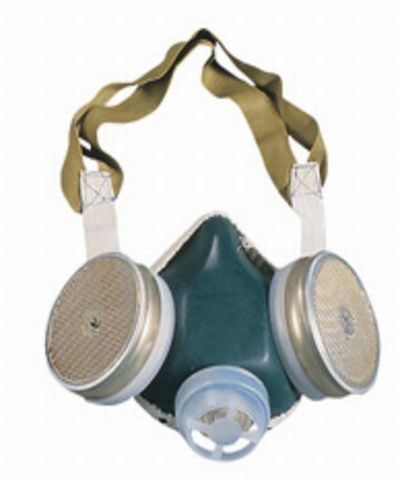 2. Требования настоящих Правил распространяются на работодателей - юридических и физических лиц независимо от их организационно-правовых форм и форм собственности.3. В целях настоящего приказа под СИЗ понимаются средства индивидуального пользования, используемые для предотвращения или уменьшения воздействия на работников вредных и (или) опасных производственных факторов, а также для защиты от загрязнения.4. Работодатель обязан обеспечить приобретение и выдачу прошедших в установленном порядке сертификацию или декларирование соответствия СИЗ работникам, занятым на работах с вредными и (или) опасными условиями труда, а также на работах, выполняемых в особых температурных условиях или связанных с загрязнением.Приобретение СИЗ осуществляется за счет средств работодателя.Допускается приобретение работодателем СИЗ во временное пользование по договору аренды.Работникам, занятым на работах с вредными и (или) опасными условиями труда, а также на работах, выполняемых в особых температурных условиях или связанных с загрязнением, соответствующие СИЗ выдаются бесплатно.5. Предоставление работникам СИЗ, в том числе приобретенных работодателем во временное пользование по договору аренды, осуществляется в соответствии с типовыми нормами бесплатной выдачи специальной одежды, специальной обуви и других средств индивидуальной защиты (далее - типовые нормы), прошедших в установленном порядке сертификацию или декларирование соответствия, и на основании результатов проведения специальной оценки условий труда.6. Работодатель имеет право с учетом мнения выборного органа первичной профсоюзной организации или иного представительного органа работников и своего финансово-экономического положения устанавливать нормы бесплатной выдачи работникам специальной одежды, специальной обуви и других средств индивидуальной защиты, улучшающие по сравнению с типовыми нормами защиту работников от имеющихся на рабочих местах вредных и (или) опасных факторов, а также особых температурных условий или загрязнения.Указанные нормы утверждаются локальными нормативными актами работодателя на основании результатов проведения специальной оценки условий труда и с учетом мнения соответствующего профсоюзного или иного уполномоченного работниками органа и могут быть включены в коллективный и (или) трудовой договор с указанием типовых норм, по сравнению с которыми улучшается обеспечение работников средствами индивидуальной защиты.7. Работодатель имеет право с учетом мнения выборного органа первичной профсоюзной организации или иного уполномоченного работниками представительного органа заменять один вид средств индивидуальной защиты, предусмотренных типовыми нормами, аналогичным, обеспечивающим равноценную защиту от опасных и вредных производственных факторов.8. Выдача работникам СИЗ, в том числе иностранного производства, а также специальной одежды, находящейся у работодателя во временном пользовании по договору аренды, допускается только в случае наличия сертификата или декларации соответствия, подтверждающих соответствие выдаваемых СИЗ требованиям безопасности, установленным законодательством, а также наличия санитарно-эпидемиологического заключения или свидетельства о государственной регистрации дерматологических СИЗ*, оформленных в установленном порядке. Приобретение (в том числе по договору аренды) СИЗ, не имеющих декларации о соответствии и (или) сертификата соответствия либо имеющих декларацию о соответствии и (или) сертификат соответствия, срок действия которых истек, не допускается.9. Работодатель обязан обеспечить информирование работников о полагающихся им СИЗ. При проведении вводного инструктажа работник должен быть ознакомлен с настоящими Правилами, а также с соответствующими его профессии и должности типовыми нормами выдачи СИЗ.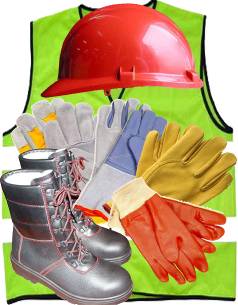 10. Работник обязан правильно применять СИЗ, выданные ему в установленном порядке.11. В случае необеспечения работника, занятого на работах с вредными и (или) опасными условиями труда, а также с особыми температурными условиями или связанных с загрязнением, СИЗ в соответствии с законодательством Российской Федерации он вправе отказаться от выполнения трудовых обязанностей, а работодатель не имеет права требовать от работника их исполнения и обязан оплатить возникший по этой причине простой.II. Порядок выдачи и применения СИЗ12. СИЗ, выдаваемые работникам, должны соответствовать их полу, росту, размерам, а также характеру и условиям выполняемой ими работы.13. Работодатель обязан организовать надлежащий учет и контроль за выдачей работникам СИЗ в установленные сроки.Сроки пользования СИЗ исчисляются со дня фактической выдачи их работникам.Выдача работникам и сдача ими СИЗ фиксируются записью в личной карточке учета выдачи СИЗ, форма которой приведена в приложении к настоящим Правилам.Работодатель вправе вести учет выдачи работникам СИЗ с применением программных средств (информационно-аналитических баз данных). Электронная форма учетной карточки должна соответствовать установленной форме личной карточки учета выдачи СИЗ. При этом в электронной форме личной карточки учета выдачи СИЗ вместо личной подписи работника указываются номер и дата документа бухгалтерского учета о получении СИЗ, на котором имеется личная подпись работника.Допускается ведение карточек учета выдачи СИЗ в электронной форме с обязательной персонификацией работника.Работодатель вправе организовать выдачу СИЗ и их сменных элементов простой конструкции, не требующих проведения дополнительного инструктажа, посредством автоматизированных систем выдачи (вендингового оборудования). При этом требуется персонификация работника и автоматическое заполнение данных о выданных СИЗ в электронную форму карточки учета выдачи СИЗ.14. При выдаче работникам СИЗ работодатель руководствуется типовыми нормами, соответствующими его виду деятельности.При отсутствии профессий и должностей в соответствующих типовых нормах работодатель выдает работникам СИЗ, предусмотренные типовыми нормами для работников сквозных профессий и должностей всех отраслей экономики, а при отсутствии профессий и должностей в этих типовых нормах - типовыми нормами для работников, профессии (должности) которых характерны для выполняемых работ.15. Бригадирам, мастерам, выполняющим обязанности бригадиров, помощникам и подручным рабочих#, профессии которых указаны в соответствующих типовых нормах, выдаются те же СИЗ, что и работникам соответствующих профессий.16. Предусмотренные в типовых нормах СИЗ рабочих, специалистов и других служащих выдаются указанным работникам и в том случае, если они по занимаемой профессии и должности являются старшими и выполняют непосредственно те работы, которые дают право на получение этих средств индивидуальной защиты.17. Работникам, совмещающим профессии или постоянно выполняющим совмещаемые работы, в том числе в составе комплексных бригад, помимо выдаваемых им СИЗ по основной профессии, дополнительно выдаются в зависимости от выполняемых работ и другие виды СИЗ, предусмотренные соответствующими типовыми нормами для совмещаемой профессии (совмещаемому виду работ) с внесением отметки о выданных СИЗ в личную карточку учета выдачи СИЗ.18. Работникам, временно переведенным на другую работу, работникам и другим лицам, проходящим профессиональное обучение (переобучение) в соответствии с ученическим договором, учащимся и студентам образовательных учреждений начального, среднего и высшего профессионального образования на время прохождения производственной практики (производственного обучения), мастерам производственного обучения, а также другим лицам, участвующим в производственной деятельности работодателя либо осуществляющим в соответствии с действующим законодательством мероприятия по контролю (надзору) в установленной сфере деятельности, СИЗ выдаются в соответствии с типовыми нормами и Правилами на время выполнения этой работы (прохождения профессионального обучения, переобучения, производственной практики, производственного обучения) или осуществления мероприятий по контролю (надзору).Работники сторонних организаций при выполнении работ в производственных цехах и участках, где имеются вредные и (или) опасные производственные факторы, которые могут воздействовать на работников, должны быть обеспечены своим работодателем СИЗ в соответствии с типовыми нормами, предусмотренными для работников соответствующих профессий и должностей организации, в которую их направляют.Руководителям и специалистам, которые в соответствии с должностными обязанностями периодически посещают производственные помещения (площадки) и могут в связи с этим подвергаться воздействию вредных и (или) опасных производственных факторов, должны выдаваться соответствующие СИЗ в качестве дежурных (на время посещения данных объектов).19. В тех случаях, когда такие СИЗ, как жилет сигнальный, страховочная привязь, удерживающая привязь (предохранительный пояс), диэлектрические галоши и перчатки, диэлектрический коврик, защитные очки и щитки, фильтрующие СИЗ органов дыхания с противоаэрозольными и противогазовыми фильтрами, изолирующие СИЗ органов дыхания, защитный шлем, подшлемник, накомарник, каска, наплечники, налокотники, самоспасатели, наушники, противошумные вкладыши, светофильтры, виброзащитные рукавицы или перчатки и т.п. не указаны в соответствующих типовых нормах, они могут быть выданы работникам со сроком носки "до износа" на основании результатов проведения специальной оценки условий труда, а также с учетом условий и особенностей выполняемых работ.Указанные выше СИЗ также выдаются на основании результатов проведения специальной оценки условий труда для периодического использования при выполнении отдельных видов работ (далее - дежурные СИЗ). При этом противошумные вкладыши, подшлемники, а также СИЗ органов дыхания, не допускающие многократного применения и выдаваемые в качестве "дежурных", выдаются в виде одноразового комплекта перед рабочей сменой в количестве, соответствующем числу занятых на данном рабочем месте.20. Дежурные СИЗ общего пользования выдаются работникам только на время выполнения тех работ, для которых они предназначены.Указанные СИЗ с учетом требований личной гигиены и индивидуальных особенностей работников закрепляются за определенными рабочими местами и передаются от одной смены другой.В таких случаях СИЗ выдаются под ответственность руководителей структурных подразделений, уполномоченных работодателем на проведение данных работ.21. СИЗ, предназначенные для использования в особых температурных условиях, обусловленных ежегодными сезонными изменениями температуры, выдаются работникам с наступлением соответствующего периода года, а с его окончанием сдаются работодателю для организованного хранения до следующего сезона.Время пользования указанными видами СИЗ устанавливается работодателем с учетом мнения выборного органа первичной профсоюзной организации или иного представительного органа работников и местных климатических условий.В сроки носки СИЗ, применяемых в особых температурных условиях, включается время их организованного хранения.22. СИЗ, возвращенные работниками по истечении сроков носки, но пригодные для дальнейшей эксплуатации, используются по назначению после проведения мероприятий по уходу за ними (стирка, чистка, дезинфекция, дегазация, дезактивация, обеспыливание, обезвреживание и ремонт). Пригодность указанных СИЗ к дальнейшему использованию, необходимость проведения и состав мероприятий по уходу за ними, а также процент износа СИЗ устанавливаются уполномоченным работодателем должностным лицом или комиссией по охране труда организации (при наличии) и фиксируются в личной карточке учета выдачи СИЗ. 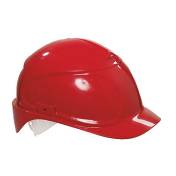 23. СИЗ, взятые в аренду, выдаются в соответствии с типовыми нормами. При выдаче работнику специальной одежды, взятой работодателем в аренду, за работником закрепляется индивидуальный комплект СИЗ, для чего на него наносится соответствующая маркировка. Сведения о выдаче данного комплекта заносятся в личную карточку учета и выдачи СИЗ работника.24. При выдаче СИЗ, применение которых требует от работников практических навыков (респираторы, противогазы, самоспасатели, предохранительные пояса, накомарники, каски и др.), работодатель обеспечивает проведение инструктажа работников о правилах применения указанных СИЗ, простейших способах проверки их работоспособности и исправности, а также организует тренировки по их применению.25. В случае пропажи или порчи СИЗ в установленных местах их хранения по независящим от работников причинам работодатель выдает им другие исправные СИЗ. Работодатель обеспечивает замену или ремонт СИЗ, пришедших в негодность до окончания срока носки по причинам, не зависящим от работника.26. Работодатель обеспечивает обязательность применения работниками СИЗ.Работники не допускаются к выполнению работ без выданных им в установленном порядке СИЗ, а также с неисправными, не отремонтированными и загрязненными СИЗ.27. Работникам запрещается выносить по окончании рабочего дня СИЗ за пределы территории работодателя или территории выполнения работ работодателем - индивидуальным предпринимателем. В отдельных случаях, когда по условиям работы указанный порядок невозможно соблюсти (например, на лесозаготовках, на геологических работах и т.п.), СИЗ остаются в нерабочее время у работников.28. Работники должны ставить в известность работодателя (или его представителя) о выходе из строя (неисправности) СИЗ.29. В соответствии с установленными в национальных стандартах сроками работодатель обеспечивает испытание и проверку исправности СИЗ, а также своевременную замену частей СИЗ с понизившимися защитными свойствами. После проверки исправности на СИЗ ставится отметка (клеймо, штамп) о сроках очередного испытания.III. Порядок организации хранения СИЗ и ухода за ними30. Работодатель за счет собственных средств обязан обеспечивать уход за СИЗ и их хранение, своевременно осуществлять химчистку, стирку, дегазацию, дезактивацию, дезинфекцию, обезвреживание, обеспыливание, сушку СИЗ, а также ремонт и замену СИЗ.В этих целях работодатель вправе выдавать работникам 2 комплекта соответствующих СИЗ с удвоенным сроком носки.31. Для хранения выданных работникам СИЗ работодатель предоставляет в соответствии с требованиями строительных норм и правил специально оборудованные помещения (гардеробные).32. В случае отсутствия у работодателя технических возможностей для химчистки, стирки, ремонта, дегазации, дезактивации, обезвреживания и обеспыливания СИЗ данные работы выполняются организацией, привлекаемой работодателем по гражданско-правовому договору.33. В зависимости от условий труда работодателем (в его структурных подразделениях) устраиваются сушилки, камеры и установки для сушки, обеспыливания, дегазации, дезактивации и обезвреживания СИЗ.IV. Заключительные положения34. Ответственность за своевременную и в полном объеме выдачу работникам прошедших в установленном порядке сертификацию или декларирование соответствия СИЗ в соответствии с типовыми нормами, за организацию контроля за правильностью их применения работниками, а также за хранение и уход за СИЗ возлагается на работодателя (его представителя).35. Государственный надзор и контроль за соблюдением работодателем настоящих Правил осуществляется федеральным органом исполнительной власти, осуществляющим функции надзора и контроля за соблюдением трудового законодательства и иных нормативных правовых актов, содержащих нормы трудового права, и его территориальными органами (государственными инспекциями труда в субъектах Российской Федерации).36. Контроль за соблюдением работодателями (юридическими и физическими лицами) настоящих Правил в подведомственных организациях осуществляется в соответствии со статьями 353 и 370 Трудового кодекса Российской Федерации** федеральными органами исполнительной власти, органами исполнительной власти субъектов Российской Федерации и органами местного самоуправления, а также профессиональными союзами, их объединениями и состоящими в их ведении техническими инспекторами труда и уполномоченными (доверенными) лицами по охране труда.______________________________* Дерматологические средства индивидуальной защиты кожи от воздействия вредных факторов для использования на производстве подлежат государственной регистрации Роспотребнадзором в соответствии с постановлениями Правительства Российской Федерации от 21 декабря 2000 г. N 988 "О государственной регистрации новых пищевых продуктов, материалов и изделий" (Собрание законодательства Российской Федерации, 2001, N 1 (ч. II), ст. 124; 2007, N 10, ст. 1244) и от 4 апреля 2001 г. N 262 "О государственной регистрации отдельных видов продукции, представляющих потенциальную опасность для человека, а также отдельных видов продукции, впервые ввозимых на территорию Российской Федерации" (Собрание законодательства Российской Федерации, 2001, N 17, ст. 1711).** Собрание законодательства Российской Федерации, 2002, N 1 (ч.I), ст. 3; 2004, N 35, ст. 3607; 2006, N 27, ст. 2878.Порядок выдачи смывающих средств определяется Стандартом безопасности труда "Обеспечение работников смывающими и (или) обезвреживающими средствами".Приказ Министерства здравоохранения и социального развития РФ от 17 декабря 2010 г. N 1122н "Об утверждении типовых норм бесплатной выдачи работникам смывающих и (или) обезвреживающих средств и стандарта безопасности труда "Обеспечение работников смывающими и (или) обезвреживающими средствами" (с изменениями и дополнениями)Приложение N 2
к приказу Министерства здравоохранения
и социального развития РФ
от 17 декабря 2010 г. N 1122нСтандарт безопасности труда
"Обеспечение работников смывающими и (или) обезвреживающими средствами"С изменениями и дополнениями от:20 февраля 2014 г., 23 ноября 2017 г.1. Стандарт безопасности труда "Обеспечение работников смывающими и (или) обезвреживающими средствами" (далее - Стандарт) устанавливает правила приобретения, выдачи, применения и организации хранения смывающих и (или) обезвреживающих средств.2. Стандарт распространяется на работодателей - юридических и физических лиц независимо от их организационно-правовых форм и форм собственности.3. Приобретение смывающих и (или) обезвреживающих средств осуществляется за счет средств работодателя.4. Смывающие и (или) обезвреживающие средства подразделяются на защитные средства, очищающие средства и средства восстанавливающего, регенерирующего действия.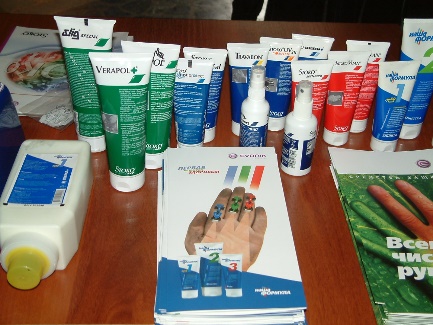 5. Смывающие и (или) обезвреживающие средства предоставляются работникам в соответствии с типовыми нормами бесплатной выдачи работникам смывающих и (или) обезвреживающих средств согласно приложению N 1 к настоящему приказу (далее - Типовые нормы).6. Смывающие и (или) обезвреживающие средства, оставшиеся неиспользованными по истечении отчетного периода (один месяц), могут быть использованы в следующем месяце при соблюдении их срока годности.7. Работодатель вправе с учетом мнения выборного органа первичной профсоюзной организации или иного представительного органа работников и своего финансово-экономического положения устанавливать нормы бесплатной выдачи работникам смывающих и (или) обезвреживающих средств, улучшающие по сравнению с Типовыми нормами защиту работников от имеющихся на рабочих местах вредных и (или) опасных производственных факторов, особых температурных условий, а также загрязнений.8. Выдача работникам смывающих и (или) обезвреживающих средств, в том числе иностранного производства, допускается только в случае подтверждения их соответствия государственным нормативным требованиям декларацией о соответствии и (или) сертификатом соответствия, оформленными в порядке, установленном действующим законодательством.Приобретение смывающих и (или) обезвреживающих средств, не имеющих декларации о соответствии и (или) сертификата соответствия либо имеющих декларацию о соответствии и (или) сертификат соответствия, срок действия которых истек, не допускается.9. Нормы выдачи смывающих и (или) обезвреживающих средств, соответствующие условиям труда на рабочем месте работника, указываются в трудовом договоре работника или в локальном нормативном акте работодателя, доводятся до сведения работника в письменной или электронной форме способом, позволяющим подтвердить ознакомление работника с указанными нормами.10. При выдаче смывающих и (или) обезвреживающих средств работодатель обязан информировать работников о правилах их применения.11. Работник обязан применять по назначению и в соответствии со Стандартом смывающие и (или) обезвреживающие средства, выданные ему в установленном порядке.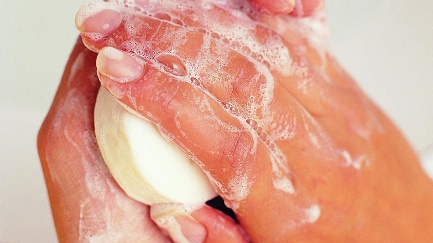 12. Подбор и выдача смывающих и (или) обезвреживающих средств осуществляется с учетом результатов проведения специальной оценки условий труда.13. Перечень рабочих мест и список работников, для которых необходима выдача смывающих и (или) обезвреживающих средств, составляются службой охраны труда (специалистом по охране труда) либо иным уполномоченным структурным подразделением (должностным лицом) работодателя и утверждаются работодателем с учетом мнения выборного органа первичной профсоюзной организации или иного уполномоченного работниками представительного органа.Указанный перечень рабочих мест и список работников формируются на основании Типовых норм и в соответствии с результатами специальной оценки условий труда с учетом особенностей существующего технологического процесса и организации труда, применяемых сырья и материалов.До получения работодателем результатов проведения специальной оценки условий труда или в случае их отсутствия у работодателя перечень рабочих мест и список работников, для которых необходима выдача смывающих и (или) обезвреживающих средств, формируются с учетом мнения выборного органа первичной профсоюзной организации или иного уполномоченного работниками представительного органа на основании Типовых норм.14. Выдача работникам смывающих и (или) обезвреживающих средств согласно Типовым нормам осуществляется уполномоченным структурным подразделением (должностным лицом) работодателя.15. Защитные средства гидрофильного, гидрофобного, а также комбинированного действия (кремы, эмульсии, гели, спреи и другие) выдаются работникам при работе с агрессивными водорастворимыми, водонерастворимыми рабочими материалами, их попеременном воздействии.16. Средства для защиты кожи при негативном влиянии окружающей среды (кремы, гели, эмульсии и другие) выдаются работникам, занятым на наружных и других работах, связанных с воздействием ультрафиолетового излучения диапазонов A, B, C, повышенных и пониженных температур, ветра и других.17. Средства для защиты от бактериологических вредных факторов, обладающие антибактериальным эффектом, выдаются работникам, занятым на производствах с повышенными требованиями к стерильности рук работающих, при работе с бактериально опасными средами, а также при нахождении рабочего места удаленно от стационарных санитарно-бытовых узлов.18. Средства для защиты от биологических вредных факторов (насекомых, паукообразных) выдаются работникам при работе в районах, где сезонно наблюдается массовый лет кровососущих и жалящих насекомых (комары, мошка, слепни, оводы и другие), а также распространение и активность кровососущих паукообразных (иксодовые клещи и другие), с учетом сезонной специфики региона.19. Применение защитных средств, указанных в пунктах 14-18 Стандарта, осуществляется путем их нанесения на открытые участки тела до начала работы.20. На работах, связанных с легкосмываемыми загрязнениями, для использования в душевых или в помещениях для умывания работникам выдаются очищающие средства в виде твердого туалетного мыла или жидких моющих средств (гель для рук, гель для тела и волос, жидкое туалетное мыло и другие).На работах, связанных с легкосмываемыми загрязнениями, работодатель имеет право не выдавать непосредственно работнику смывающие средства, а обеспечивает постоянное наличие в санитарно-бытовых помещениях мыла или дозаторов с жидким смывающим веществом.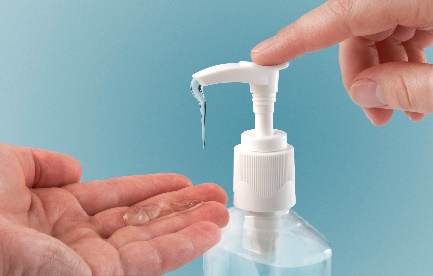 Для очищения от загрязнения кожи лица работникам выдаются только слабощелочные сорта мыла (туалетное).Не допускается замена мыла или жидких моющих средств агрессивными для кожи средствами (органическими растворителями, абразивными веществами (песок, чистящие порошки и т.п.), каустической содой и другими).21. На работах, связанных с трудносмываемыми, устойчивыми загрязнениями (масла, смазки, сажа, нефтепродукты, лаки, краски, в том числе полиграфические, смолы, клеи, битум, силикон, графит, различные виды производственной пыли, в том числе угольная, металлическая и т.п.), в дополнение к твердому туалетному мылу или жидким моющим средствам работникам выдаются очищающие кремы, гели и пасты.Замена указанных очищающих средств твердым туалетным мылом или жидкими моющими средствами не допускается.22. При работе с агрессивными водорастворимыми, водонерастворимыми и комбинированными веществами и негативном влиянии окружающей среды (наружные и другие работы, связанные с воздействием ультрафиолетового излучения диапазонов A, B, C, воздействием повышенных или пониженных температур, ветра) работникам выдаются регенерирующие (восстанавливающие) средства (кремы, эмульсии и другие) согласно Типовым нормам. Применение указанных средств осуществляется путем их нанесения на открытые чистые участки тела после работы.23. Выдача работникам жидких смывающих и (или) обезвреживающих средств, расфасованных в упаковки емкостью более 250 мл, может осуществляться посредством применения дозирующих систем, которые размещаются в санитарно-бытовых помещениях. Пополнение или замена емкостей, содержащих смывающие и (или) обезвреживающие средства, осуществляется по мере расходования указанных средств.24. Работодатель обязан организовать надлежащий учет и контроль за выдачей работникам смывающих и (или) обезвреживающих средств в установленные сроки.Сроки использования смывающих и (или) обезвреживающих средств исчисляются со дня фактической выдачи их работникам и не должны превышать сроков годности, указанных производителем.Выдача работникам смывающих и (или) обезвреживающих средств за исключением средств, указанных в пункте 7 Типовых норм, должна фиксироваться под роспись в личной карточке учета выдачи смывающих и (или) обезвреживающих средств, образец которой предусмотрен приложением к Стандарту.25. Хранение выдаваемых работникам смывающих и (или) обезвреживающих средств работодатель осуществляет в соответствии с рекомендациями изготовителя.26. Ответственность за своевременную и в полном объеме выдачу работникам смывающих и (или) обезвреживающих средств в соответствии с Типовыми нормами, за организацию контроля правильности их применения работниками, а также за хранение смывающих и (или) обезвреживающих средств возлагается на работодателя (его представителя).27. Государственный надзор и контроль за соблюдением работодателем Стандарта осуществляется федеральным органом исполнительной власти, осуществляющим функции надзора и контроля за соблюдением трудового законодательства и иных нормативных правовых актов, содержащих нормы трудового права, и его территориальными органами (государственными инспекциями труда в субъектах Российской Федерации).28. Контроль за соблюдением работодателями (юридическими и физическими лицами) Стандарта в подведомственных организациях осуществляется в порядке, предусмотренном действующим законодательством Российской Федерации.Как учитывают выдачу спецодежды и смывающих средств?Выдача работникам и сдача ими СИЗ фиксируются записью в личной карточке учета выдачи СИЗ, форма которой приведена в приложении к Межотраслевым правилам обеспечения работников специальной одеждой, специальной обувью и другими средствами индивидуальной защиты.Выдача работникам смывающих и (или) обезвреживающих средств за исключением средств должна фиксироваться под роспись в личной карточке учета выдачи смывающих и (или) обезвреживающих средств (Приложение к стандарту безопасности труда "Обеспечение работников смывающими и (или) обезвреживающими средствами").Согласно п. 9 Стандарта безопасности труда "Обеспечение работников смывающими и (или) обезвреживающими средствами", утвержденного приказом Минздравсоцразвития России от 17.12.2010 N 1122н, нормы выдачи смывающих и (или) обезвреживающих средств, соответствующие условиям труда на рабочем месте работника, указываются в трудовом договоре работника или в локальном нормативном акте работодателя, доводятся до сведения работника в письменной или электронной форме способом, позволяющим подтвердить ознакомление работника с указанными нормами.В такой редакции данная норма действует только с 12.06.2018. До указанной даты работодателю предписывалось фиксировать нормы выдачи СОС именно в трудовых договорах работников.Приложениек Межотраслевым правилам(с изменениями от 27 января 2010 г.)                                 Лицевая сторона личной карточкиЛИЧНАЯ КАРТОЧКА N
учета выдачи СИЗПредусмотрена выдача ___________________________________________________                         (наименование типовых (типовых отраслевых) норм)Руководитель структурного подразделения ______________(Ф.И.О.)                                          (подпись)Оборотная сторона личной карточкиПриложениек стандарту безопасности труда«Обеспечение работников смывающими
и (или) обезвреживающими средствами»,утв. приказом Минздравсоцразвития Россииот 17 декабря . № 1122нУЧЕТА ВЫДАЧИ СМЫВАЮЩИХ И (ИЛИ)
ОБЕЗВРЕЖИВАЮЩИХ СРЕДСТВДата изменения наименования профессии (должности) или перевода в другое структурное подраз-
Предусмотрено типовыми нормами бесплатной выдачи работникам смывающих и (или) обезвреживающих средств:Оборотная сторона личной карточкиКакие выдают СИЗ?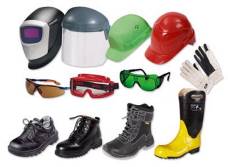 Документом, регламентирующим объем выдачи спецодежды являются Типовые нормы бесплатной выдачи сертифицированных специальной одежды, специальной обуви и других средств индивидуальной защиты. В случаях, когда отдельные СИЗ (предохранительный пояс, диэлектрические перчатки, защитные очки, накомарник, антифоны и т.п.) не указаны в Типовых нормах, но необходимы для работы, учитывая характер выполняемых работ и на основании специальной оценки условий труда, они могут включаться в коллективные договоры и работодатель обязан их выдать работникам со сроком носки – до износа или как дежурные. Приказ Министерства труда и социальной защиты РФ от 9 декабря 2014 г. N 997н
"Об утверждении Типовых норм бесплатной выдачи специальной одежды, специальной обуви и других средств индивидуальной защиты работникам сквозных профессий и должностей всех видов экономической деятельности, занятым на работах с вредными и (или) опасными условиями труда, а также на работах, выполняемых в особых температурных условиях или связанных с загрязнением"Выписка из приложения
к приказу Министерства труда
и социальной защиты РФ
от 9 декабря 2014 г. N 997нТиповые нормы
бесплатной выдачи специальной одежды, специальной обуви и других средств индивидуальной защиты работникам сквозных профессий и должностей всех видов экономической деятельности, занятым на работах с вредными и (или) опасными условиями труда, а также на работах, выполняемых в особых температурных условиях или связанных с загрязнениемПримечания:1. Дополнительно к перечню средств индивидуальной защиты, выдаваемых работнику в соответствии с настоящими Типовыми нормами, выдаются средства индивидуальной защиты с учетом вероятности причинения вреда здоровью работника:…б) работникам организаций, выполняющим наружные работы зимой, в зависимости от вида дейтельности дополнительно выдаются:костюм для защиты от общих производственных загрязнений и механических воздействий на утепляющей прокладке или костюм для защиты от растворов кислот и щелочей на утепляющей прокладке, или костюм для защиты от искр и брызг расплавленного металла на утепляющей прокладке, или куртка для защиты от общих производственных загрязнений и механических воздействий на утепляющей прокладке - по поясам;ботинки кожаные утепленные с защитным подноском или сапоги кожаные утепленные с защитным подноском, или валенки с резиновым низом, или ботинки кожаные утепленные с защитным подноском для защиты от повышенных температур, искр и брызг расплавленного металла, или сапоги кожаные утепленные с защитным подноском для защиты от повышенных температур, искр и брызг расплавленного металла - по поясам;подшлемник утепленный под каску (в случае если он положен к выдаче) - 1 шт. со сроком носки "до износа";головной убор утепленный - 1 шт. на 2 года;белье нательное утепленное - 2 комплекта на 1 год;перчатки с защитным покрытием, морозостойкие с утепляющими вкладышами - 3 пары на 1 год.Конкретный комплект выдаваемых работнику теплых специальной одежды, специальной обуви и прочих средств индивидуальной защиты определяется работодателем с учетом мнения выборного органа первичной профсоюзной организации или иного представительного органа работников.…ж) работникам, выполняющим наружные работы, для защиты от атмосферных осадков дополнительно выдается плащ для защиты от воды или костюм для защиты от воды - 1 шт. на 2 года.2. По решению работодателя с учетом мнения выборного органа первичной профсоюзной организации или иного представительного органа работников работникам, которым настоящими Типовыми нормами предусмотрена бесплатная выдача ботинок кожаных с защитным подноском, могут выдаваться полуботинки кожаные с защитным подноском взамен ботинок кожаных с защитным поноском с теми же сроками носки.3. По решению работодателя с учетом мнения выборного органа первичной профсоюзной организации или иного представительного органа работников работникам всех профессий и должностей, предусмотренных настоящими Типовыми нормами, может дополнительно выдаваться головной убор со сроком носки "до износа".4. Работникам, совмещающим профессии и должности или постоянно выполняющим совмещаемые работы, в том числе в составе комплексных бригад, дополнительно выдаются в зависимости от выполняемых работ средства индивидуальной защиты, предусмотренные для совмещаемой профессии или должности, с внесением отметки о совмещаемой профессии (должности) и необходимых дополнительных средствах индивидуальной защиты в личную карточку работника.5. В целях улучшения ухода за средствами индивидуальной защиты работодатель вправе выдавать работникам 2 комплекта соответствующих средств индивидуальной защиты с удвоенным сроком носки.6. Срок носки предусмотренных настоящими Типовыми нормами очков защитных, установленный "до износа", не должен превышать 1 года.…9. Работникам, занятым на работах в действующих электроустановках, выполняющим переключения, электромонтажные работы в помещениях с электрооборудованием, находящимся под напряжением, где имеется риск возникновения электрической дуги, выдаются средства индивидуальной защиты от термических рисков электрической дуги в соответствии с настоящими Типовыми нормами или типовыми отраслевыми нормами. Работодатель с учетом мнения выборного органа первичной профсоюзной организации или иного представительного органа работников устанавливает в соответствии с настоящими Типовыми нормами перечень средств индивидуальной защиты от термических рисков электрической дуги для соответствующих рабочих мест, обеспечивающих защиту работников от ожогов второй степени, с учетом уровня защиты средств индивидуальной защиты от термических рисков электрической дуги с суммарной предельной величиной падающей энергии, превышающей фактическую.…11. Сроки носки теплой специальной одежды и теплой специальной обуви устанавливаются в годах в зависимости от климатических поясов:…Категории работников, которым выдаются смывающие и обезвреживающие средстваТиповые нормы устанавливают не конкретные должности, по которым предусмотрена выдача смывающих и (или) обезвреживающих средств (далее - СОС), а перечень производственных факторов, воздействие которых на работников обуславливает такую необходимость. Таким образом, необходимость выдачи СОС поставлена в зависимость не от наименования должности или профессии работника, а от содержания трудовой функции и условий, в которых она выполняется. В связи с этим определять конкретный круг должностей и профессий работников, по которым должны выдаваться СОС, работодателю необходимо самостоятельно.Приложение N 1
к приказу Министерства здравоохранения
и социального развития РФ
от 17 декабря 2010 г. N 1122нТиповые нормы
бесплатной выдачи работникам смывающих и (или) обезвреживающих средствС изменениями и дополнениями от:7 февраля 2013 г.МинистрТ.А. ГоликоваФамилия ____________________________________Пол ______________________Имя _____________ Отчество __________________Рост _____________________Табельный номер ____________________________Размер: __________________Структурное подразделение ____________________одежды ___________________Профессия (должность) _______________________обуви _____________________Дата поступления на работу ___________________головного убора ____________Дата изменения профессии (должности) или перевода в другое структурное подразделение _____________противогаза _______________Дата изменения профессии (должности) или перевода в другое структурное подразделение _____________респиратора _______________Дата изменения профессии (должности) или перевода в другое структурное подразделение _____________рукавиц ___________________Дата изменения профессии (должности) или перевода в другое структурное подразделение _____________перчаток __________________Наименование СИЗПункт типовых нормЕдиница измеренияКоличество на годНаименование СИЗНомерсертификата или декларации соответствияВыданоВыданоВыданоВыданоВозвращеноВозвращеноВозвращеноВозвращеноВозвращеноНаименование СИЗНомерсертификата или декларации соответствиядатаколичествопроцент износаподпись получившего СИЗдатаколичествопроцент износаподпись сдавшего СИЗподпись принявшего СИЗ1234567891011ЛИЧНАЯ КАРТОЧКА №ФамилияИмяОтчество (при наличии)Табельный номерСтруктурное подразделениеПрофессия (должность)Дата поступления на работуделениеПунктТиповых нормВид смывающих и (или) обезвреживающихсредствЕдиницаизмерения(г/мл)Количествона годРуководитель структурного подразделенияВид смывающихи (или) обезвре-живающихсредствСвидетельствоо государствен-ной регистрации,сертификатсоответствияВыданоВыданоВыданоВыданоВид смывающихи (или) обезвре-живающихсредствСвидетельствоо государствен-ной регистрации,сертификатсоответствиядатаколичество(г/мл)способ выдачи(индивидуально;посредством дози-рующей системы)расписка вполученииРуководитель структурного подразделенияN п/пНаименование профессии (должности)Наименование специальной одежды, специальной обуви и других средств индивидуальной защитыНорма выдачи на год (штуки, пары, комплекты)123411.ВодительПри управлении грузовым, специальным автомобилем, автокраном и тягачем:11.ВодительКостюм для защиты от общих производственных загрязнений и механических воздействий1 шт.11.ВодительПерчатки с полимерным покрытием6 пар11.ВодительПри управлении автобусом, легковым автомобилем и санавтобусом:11.ВодительКостюм для защиты от общих производственных загрязнений и механических воздействий1 шт.11.ВодительПерчатки с точечным покрытием12 пар11.ВодительПерчатки резиновые или из полимерных материаловдежурные7.Газорезчик; газосварщик; электрогазосварщик; электросварщик ручной сварки; электросварщик на автоматических и полуавтоматических машинах; сварщик арматурных сеток и каркасов; сварщик пластмасс; сварщик термитной сварки; сварщик на машинах контактной (прессовой) сваркиКостюм для защиты от искр и брызг расплавленного металла1 шт.7.Газорезчик; газосварщик; электрогазосварщик; электросварщик ручной сварки; электросварщик на автоматических и полуавтоматических машинах; сварщик арматурных сеток и каркасов; сварщик пластмасс; сварщик термитной сварки; сварщик на машинах контактной (прессовой) сваркиБотинки кожаные с защитным подноском для защиты от повышенных температур, искр и брызг расплавленного металла или.2 пары7.Газорезчик; газосварщик; электрогазосварщик; электросварщик ручной сварки; электросварщик на автоматических и полуавтоматических машинах; сварщик арматурных сеток и каркасов; сварщик пластмасс; сварщик термитной сварки; сварщик на машинах контактной (прессовой) сваркиСапоги кожаные с защитным подноском для защиты от повышенных температур, искр и брызг расплавленного металла2 пары7.Газорезчик; газосварщик; электрогазосварщик; электросварщик ручной сварки; электросварщик на автоматических и полуавтоматических машинах; сварщик арматурных сеток и каркасов; сварщик пластмасс; сварщик термитной сварки; сварщик на машинах контактной (прессовой) сваркиПерчатки с полимерным покрытием или6 пар7.Газорезчик; газосварщик; электрогазосварщик; электросварщик ручной сварки; электросварщик на автоматических и полуавтоматических машинах; сварщик арматурных сеток и каркасов; сварщик пластмасс; сварщик термитной сварки; сварщик на машинах контактной (прессовой) сваркиПерчатки с точечным покрытиемдо износа7.Газорезчик; газосварщик; электрогазосварщик; электросварщик ручной сварки; электросварщик на автоматических и полуавтоматических машинах; сварщик арматурных сеток и каркасов; сварщик пластмасс; сварщик термитной сварки; сварщик на машинах контактной (прессовой) сваркиПерчатки для защиты от повышенных температур, искр и брызг расплавленного металла12 пар7.Газорезчик; газосварщик; электрогазосварщик; электросварщик ручной сварки; электросварщик на автоматических и полуавтоматических машинах; сварщик арматурных сеток и каркасов; сварщик пластмасс; сварщик термитной сварки; сварщик на машинах контактной (прессовой) сваркиБоты или галоши диэлектрические илидежурные7.Газорезчик; газосварщик; электрогазосварщик; электросварщик ручной сварки; электросварщик на автоматических и полуавтоматических машинах; сварщик арматурных сеток и каркасов; сварщик пластмасс; сварщик термитной сварки; сварщик на машинах контактной (прессовой) сваркиКоврик диэлектрическийдежурный7.Газорезчик; газосварщик; электрогазосварщик; электросварщик ручной сварки; электросварщик на автоматических и полуавтоматических машинах; сварщик арматурных сеток и каркасов; сварщик пластмасс; сварщик термитной сварки; сварщик на машинах контактной (прессовой) сваркиПерчатки диэлектрическиедежурные7.Газорезчик; газосварщик; электрогазосварщик; электросварщик ручной сварки; электросварщик на автоматических и полуавтоматических машинах; сварщик арматурных сеток и каркасов; сварщик пластмасс; сварщик термитной сварки; сварщик на машинах контактной (прессовой) сваркиЩиток защитный термостойкий со светофильтром илидо износа7.Газорезчик; газосварщик; электрогазосварщик; электросварщик ручной сварки; электросварщик на автоматических и полуавтоматических машинах; сварщик арматурных сеток и каркасов; сварщик пластмасс; сварщик термитной сварки; сварщик на машинах контактной (прессовой) сваркиОчки защитные термостойкие со светофильтромдо износа7.Газорезчик; газосварщик; электрогазосварщик; электросварщик ручной сварки; электросварщик на автоматических и полуавтоматических машинах; сварщик арматурных сеток и каркасов; сварщик пластмасс; сварщик термитной сварки; сварщик на машинах контактной (прессовой) сваркиОчки защитныедо износа7.Газорезчик; газосварщик; электрогазосварщик; электросварщик ручной сварки; электросварщик на автоматических и полуавтоматических машинах; сварщик арматурных сеток и каркасов; сварщик пластмасс; сварщик термитной сварки; сварщик на машинах контактной (прессовой) сваркиСредство индивидуальной защиты органов дыхания фильтрующее или изолирующеедо износа19.Гардеробщик; оператор электронно-вычислительных машинКостюм для защиты от общих производственных загрязнений или1 шт.19.Гардеробщик; оператор электронно-вычислительных машинХалат для защиты от общих производственных загрязнений1 шт.21.Грузчик; подсобный рабочий; подсобный транспортный рабочий; транспортировщик; транспортерщик; оператор механизированных и автоматических складовПри работе с углем, песком, коксом, торфом и битумом:21.Грузчик; подсобный рабочий; подсобный транспортный рабочий; транспортировщик; транспортерщик; оператор механизированных и автоматических складовКомбинезон для защиты от токсичных веществ и пыли из нетканых материалов1 шт.21.Грузчик; подсобный рабочий; подсобный транспортный рабочий; транспортировщик; транспортерщик; оператор механизированных и автоматических складовПерчатки с полимерным покрытием12 пар21.Грузчик; подсобный рабочий; подсобный транспортный рабочий; транспортировщик; транспортерщик; оператор механизированных и автоматических складовОчки защитныедо износа21.Грузчик; подсобный рабочий; подсобный транспортный рабочий; транспортировщик; транспортерщик; оператор механизированных и автоматических складовСредство индивидуальной защиты органов дыхания фильтрующеедо износа21.Грузчик; подсобный рабочий; подсобный транспортный рабочий; транспортировщик; транспортерщик; оператор механизированных и автоматических складовПри работе с кислотами и едкими веществами:21.Грузчик; подсобный рабочий; подсобный транспортный рабочий; транспортировщик; транспортерщик; оператор механизированных и автоматических складовКостюм для защиты от растворов кислот и щелочей1 шт.21.Грузчик; подсобный рабочий; подсобный транспортный рабочий; транспортировщик; транспортерщик; оператор механизированных и автоматических складовСапоги резиновые с защитным подноском1 пара21.Грузчик; подсобный рабочий; подсобный транспортный рабочий; транспортировщик; транспортерщик; оператор механизированных и автоматических складовПерчатки резиновые или из полимерных материалов12 пар21.Грузчик; подсобный рабочий; подсобный транспортный рабочий; транспортировщик; транспортерщик; оператор механизированных и автоматических складовОчки защитныедо износа21.Грузчик; подсобный рабочий; подсобный транспортный рабочий; транспортировщик; транспортерщик; оператор механизированных и автоматических складовСредство индивидуальной защиты органов дыхания фильтрующее или изолирующеедо износа21.Грузчик; подсобный рабочий; подсобный транспортный рабочий; транспортировщик; транспортерщик; оператор механизированных и автоматических складовПри работе с лесоматериалами:21.Грузчик; подсобный рабочий; подсобный транспортный рабочий; транспортировщик; транспортерщик; оператор механизированных и автоматических складовКостюм для защиты от общих производственных загрязнений и механических воздействий1 шт.21.Грузчик; подсобный рабочий; подсобный транспортный рабочий; транспортировщик; транспортерщик; оператор механизированных и автоматических складовПерчатки с полимерным покрытием12 пар21.Грузчик; подсобный рабочий; подсобный транспортный рабочий; транспортировщик; транспортерщик; оператор механизированных и автоматических складовОчки защитныедо износа21.Грузчик; подсобный рабочий; подсобный транспортный рабочий; транспортировщик; транспортерщик; оператор механизированных и автоматических складовПри работе с прочими грузами, материалами:21.Грузчик; подсобный рабочий; подсобный транспортный рабочий; транспортировщик; транспортерщик; оператор механизированных и автоматических складовКостюм для защиты от общих производственных загрязнений и механических воздействий1 шт.21.Грузчик; подсобный рабочий; подсобный транспортный рабочий; транспортировщик; транспортерщик; оператор механизированных и автоматических складовПерчатки с полимерным покрытием12 пар21.Грузчик; подсобный рабочий; подсобный транспортный рабочий; транспортировщик; транспортерщик; оператор механизированных и автоматических складовПри работе с горячим металлом:21.Грузчик; подсобный рабочий; подсобный транспортный рабочий; транспортировщик; транспортерщик; оператор механизированных и автоматических складовКостюм для защиты от повышенных1 шт.21.Грузчик; подсобный рабочий; подсобный транспортный рабочий; транспортировщик; транспортерщик; оператор механизированных и автоматических складовтемператур21.Грузчик; подсобный рабочий; подсобный транспортный рабочий; транспортировщик; транспортерщик; оператор механизированных и автоматических складовФартук для защиты от повышенных температур2 шт.21.Грузчик; подсобный рабочий; подсобный транспортный рабочий; транспортировщик; транспортерщик; оператор механизированных и автоматических складовПерчатки с полимерным покрытием12 пар21.Грузчик; подсобный рабочий; подсобный транспортный рабочий; транспортировщик; транспортерщик; оператор механизированных и автоматических складовОчки защитные При работе с жидкими ядохимикатами:до износа21.Грузчик; подсобный рабочий; подсобный транспортный рабочий; транспортировщик; транспортерщик; оператор механизированных и автоматических складовКостюм для защиты от растворов кислот и щелочей или1 шт.21.Грузчик; подсобный рабочий; подсобный транспортный рабочий; транспортировщик; транспортерщик; оператор механизированных и автоматических складовКомбинезон для защиты от токсичных веществ и пыли из нетканых материаловдо износа21.Грузчик; подсобный рабочий; подсобный транспортный рабочий; транспортировщик; транспортерщик; оператор механизированных и автоматических складовФартук для защиты от растворов кислот и щелочей1 шт.21.Грузчик; подсобный рабочий; подсобный транспортный рабочий; транспортировщик; транспортерщик; оператор механизированных и автоматических складовСапоги резиновые с защитным подноском1 пара21.Грузчик; подсобный рабочий; подсобный транспортный рабочий; транспортировщик; транспортерщик; оператор механизированных и автоматических складовНарукавники из полимерных материаловдо износа21.Грузчик; подсобный рабочий; подсобный транспортный рабочий; транспортировщик; транспортерщик; оператор механизированных и автоматических складовПерчатки резиновые или из полимерных материалов6 пар21.Грузчик; подсобный рабочий; подсобный транспортный рабочий; транспортировщик; транспортерщик; оператор механизированных и автоматических складовОчки защитныедо износа21.Грузчик; подсобный рабочий; подсобный транспортный рабочий; транспортировщик; транспортерщик; оператор механизированных и автоматических складовСредство индивидуальной защиты органов дыхания фильтрующее или изолирующеедо износа21.Грузчик; подсобный рабочий; подсобный транспортный рабочий; транспортировщик; транспортерщик; оператор механизированных и автоматических складовПри работе с пылящими, сыпучими и твердыми ядохимикатами:21.Грузчик; подсобный рабочий; подсобный транспортный рабочий; транспортировщик; транспортерщик; оператор механизированных и автоматических складовКостюм для защиты от растворов кислот и щелочей или1 шт.21.Грузчик; подсобный рабочий; подсобный транспортный рабочий; транспортировщик; транспортерщик; оператор механизированных и автоматических складовКомбинезон для защиты от токсичных веществ и пыли из нетканых материаловдо износа21.Грузчик; подсобный рабочий; подсобный транспортный рабочий; транспортировщик; транспортерщик; оператор механизированных и автоматических складовСапоги резиновые с защитным подноском1 пара21.Грузчик; подсобный рабочий; подсобный транспортный рабочий; транспортировщик; транспортерщик; оператор механизированных и автоматических складовПерчатки с полимерным покрытием6 пар21.Грузчик; подсобный рабочий; подсобный транспортный рабочий; транспортировщик; транспортерщик; оператор механизированных и автоматических складовОчки защитныедо износа21.Грузчик; подсобный рабочий; подсобный транспортный рабочий; транспортировщик; транспортерщик; оператор механизированных и автоматических складовСредство индивидуальной защиты органов дыхания фильтрующеедо износа21.Грузчик; подсобный рабочий; подсобный транспортный рабочий; транспортировщик; транспортерщик; оператор механизированных и автоматических складовПри работе с этилированным бензином:21.Грузчик; подсобный рабочий; подсобный транспортный рабочий; транспортировщик; транспортерщик; оператор механизированных и автоматических складовКостюм для защиты от растворов кислот и щелочей1 шт.21.Грузчик; подсобный рабочий; подсобный транспортный рабочий; транспортировщик; транспортерщик; оператор механизированных и автоматических складовФартук для защиты от растворов кислот и щелочей1 шт.21.Грузчик; подсобный рабочий; подсобный транспортный рабочий; транспортировщик; транспортерщик; оператор механизированных и автоматических складовСапоги резиновые с защитным подноском1 пара21.Грузчик; подсобный рабочий; подсобный транспортный рабочий; транспортировщик; транспортерщик; оператор механизированных и автоматических складовПерчатки резиновые или из полимерных материалов6 пар21.Грузчик; подсобный рабочий; подсобный транспортный рабочий; транспортировщик; транспортерщик; оператор механизированных и автоматических складовОчки защитныедо износа21.Грузчик; подсобный рабочий; подсобный транспортный рабочий; транспортировщик; транспортерщик; оператор механизированных и автоматических складовСредство индивидуальной защиты органов дыхания фильтрующеедо износа23.Дворник; уборщик территорийКостюм для защиты от общих производственных загрязнений и механических воздействий1 шт.23.Дворник; уборщик территорийФартук из полимерных материалов с нагрудником2 шт.23.Дворник; уборщик территорийСапоги резиновые с защитным подноском1 пара23.Дворник; уборщик территорийПерчатки с полимерным покрытием6 пар30.Заведующий библиотекой; библиотекарьКостюм для защиты от общих производственных загрязнений и механических воздействий или1 шт.30.Заведующий библиотекой; библиотекарьХалат для защиты от общих производственных загрязнений и механических воздействий1 шт.31.Заведующий складом; начальник склада; техникПри работе с горючими и смазочными материалами:31.Заведующий складом; начальник склада; техникКостюм для защиты от общих производственных загрязнений и механических воздействий1 шт.31.Заведующий складом; начальник склада; техникФартук из полимерных материалов с нагрудником2 шт.31.Заведующий складом; начальник склада; техникПерчатки с полимерным покрытием или12 пар31.Заведующий складом; начальник склада; техникПерчатки с точечным покрытиемдо износа31.Заведующий складом; начальник склада; техникОчки защитныедо износа31.Заведующий складом; начальник склада; техникСредство индивидуальной защиты органов дыхания фильтрующее или изолирующеедо износа31.Заведующий складом; начальник склада; техникПри работе с кислотами и щелочами:31.Заведующий складом; начальник склада; техникКостюм для защиты от растворов кислот и щелочей1 шт.31.Заведующий складом; начальник склада; техникФартук для защиты от растворов кислот и щелочей2 шт.31.Заведующий складом; начальник склада; техникСапоги резиновые с защитным подноском1 пара31.Заведующий складом; начальник склада; техникПерчатки с полимерным покрытием12 пар31.Заведующий складом; начальник склада; техникПерчатки резиновые или из полимерных материаловдо износа31.Заведующий складом; начальник склада; техникОчки защитныедо износа31.Заведующий складом; начальник склада; техникСредство индивидуальной защиты органов дыхания фильтрующее или изолирующеедо износа31.Заведующий складом; начальник склада; техникПри работе с металлами, углями, лесоматериалами:31.Заведующий складом; начальник склада; техникКостюм для защиты от общих производственных загрязнений и механических воздействий или1 шт.31.Заведующий складом; начальник склада; техникХалат и брюки для защиты от общих производственных загрязнений и механических воздействий1 комплект31.Заведующий складом; начальник склада; техникПерчатки с полимерным покрытием6 пар31.Заведующий складом; начальник склада; техникПри хранении и отпуске ртути:31.Заведующий складом; начальник склада; техникКостюм для защиты от общих производственных загрязнений и механических воздействий1 шт.31.Заведующий складом; начальник склада; техникБелье нательное2 комплекта31.Заведующий складом; начальник склада; техникПерчатки с полимерным покрытием6 пар31.Заведующий складом; начальник склада; техникОчки защитныедо износа31.Заведующий складом; начальник склада; техникСредство индивидуальной защиты органов дыхания фильтрующеедо износа31.Заведующий складом; начальник склада; техникПри работе с прочими грузами, материалами:31.Заведующий складом; начальник склада; техникКостюм для защиты от общих производственных загрязнений и механических воздействий или1 шт.31.Заведующий складом; начальник склада; техникХалат для защиты от общих производственных загрязнений и механических воздействий1 шт.31.Заведующий складом; начальник склада; техникПерчатки с полимерным покрытием6 пар32.Заведующий хозяйствомХалат для защиты от общих производственных загрязнений и механических воздействий1 шт.32.Заведующий хозяйствомПерчатки с полимерным покрытием6 пар45.ИстопникКостюм для защиты от общих производственных загрязнений и механических воздействий1 шт.45.ИстопникСапоги резиновые с защитным подноском1 пара45.ИстопникПерчатки с полимерным покрытием12 пар45.ИстопникОчки защитныедо износа45.ИстопникСредство индивидуальной защиты органов дыхания фильтрующеедо износа47.Каменщик, дежурный у печей; печникКостюм для защиты от повышенных температур1 шт.47.Каменщик, дежурный у печей; печникФартук для защиты от повышенных температур2 шт. на 1,5 года47.Каменщик, дежурный у печей; печникБотинки кожаные с защитным подноском для защиты от повышенных температур, искр и брызг расплавленного металла или1 пара47.Каменщик, дежурный у печей; печникСапоги кожаные с защитным подноском для защиты от повышенных температур, искр и брызг расплавленного металла, или1 пара47.Каменщик, дежурный у печей; печникСапоги резиновые с защитным подноском (термостойкие)1 пара47.Каменщик, дежурный у печей; печникПерчатки с полимерным покрытием12 пар47.Каменщик, дежурный у печей; печникПерчатки для защиты от повышенных температур, искр и брызг расплавленного металла12 пар47.Каменщик, дежурный у печей; печникЩиток защитный лицевой илидо износа47.Каменщик, дежурный у печей; печникОчки защитныедо износа47.Каменщик, дежурный у печей; печникСредство индивидуальной защиты органов дыхания фильтрующее или изолирующеедо износа48.КастеляншаКостюм для защиты от общих производственных загрязнений и механических воздействий или1 шт.48.КастеляншаХалат и брюки для защиты от общих производственных загрязнений и механических воздействий1 комплект56.Котельщик; машинист (кочегар) котельной; оператор котельной; оператор теплового пункта; кочегар технологических печей; аппаратчик нагрева теплоносителейКостюм для защиты от общих производственных загрязнений и механических воздействий или1 шт.56.Котельщик; машинист (кочегар) котельной; оператор котельной; оператор теплового пункта; кочегар технологических печей; аппаратчик нагрева теплоносителейКостюм для защиты от повышенных температур1 шт.56.Котельщик; машинист (кочегар) котельной; оператор котельной; оператор теплового пункта; кочегар технологических печей; аппаратчик нагрева теплоносителейПерчатки с полимерным покрытием12 пар56.Котельщик; машинист (кочегар) котельной; оператор котельной; оператор теплового пункта; кочегар технологических печей; аппаратчик нагрева теплоносителейПерчатки для защиты от повышенных температур2 пары56.Котельщик; машинист (кочегар) котельной; оператор котельной; оператор теплового пункта; кочегар технологических печей; аппаратчик нагрева теплоносителейЩиток защитный лицевой илидо износа56.Котельщик; машинист (кочегар) котельной; оператор котельной; оператор теплового пункта; кочегар технологических печей; аппаратчик нагрева теплоносителейОчки защитныедо износа56.Котельщик; машинист (кочегар) котельной; оператор котельной; оператор теплового пункта; кочегар технологических печей; аппаратчик нагрева теплоносителейКаска защитная1 шт. на 2 года56.Котельщик; машинист (кочегар) котельной; оператор котельной; оператор теплового пункта; кочегар технологических печей; аппаратчик нагрева теплоносителейСредство индивидуальной защиты органов дыхания фильтрующеедо износа56.Котельщик; машинист (кочегар) котельной; оператор котельной; оператор теплового пункта; кочегар технологических печей; аппаратчик нагрева теплоносителейПри работе в котельной, работающей на твердом или жидком топливе, дополнительно:56.Котельщик; машинист (кочегар) котельной; оператор котельной; оператор теплового пункта; кочегар технологических печей; аппаратчик нагрева теплоносителейФартук из полимерных материалов с нагрудником1 шт.60.Кухонный рабочийКостюм для защиты от общих производственных загрязнений и механических воздействий или1 шт.60.Кухонный рабочийХалат и брюки для защиты от общих производственных загрязнений и механических воздействий1 комплект60.Кухонный рабочийНарукавники из полимерных материаловдо износа60.Кухонный рабочийПерчатки резиновые или из полимерных материалов6 пар60.Кухонный рабочийФартук из полимерных материалов с нагрудником2 шт.60.Кухонный рабочийПри работе в овощехранилищах дополнительно:60.Кухонный рабочийЖилет утепленный1 шт.60.Кухонный рабочийВаленки с резиновым низомпо поясам92.Мойщик посудыКостюм для защиты от общих производственных загрязнений и механических воздействий1 шт.92.Мойщик посудыФартук из полимерных материалов с нагрудником2 шт.92.Мойщик посудыНарукавники из полимерных материаловдо износа92.Мойщик посудыПерчатки резиновые или из полимерных материалов12 пар110.Оператор копировальных и множительных машин; препаратор; светокопировщик; стеклографист (ротаторщик); электрофотографКостюм для защиты от общих производственных загрязнений и механических воздействий или1 шт.110.Оператор копировальных и множительных машин; препаратор; светокопировщик; стеклографист (ротаторщик); электрофотографХалат для защиты от общих производственных загрязнений и механических воздействий1 шт.110.Оператор копировальных и множительных машин; препаратор; светокопировщик; стеклографист (ротаторщик); электрофотографПерчатки с полимерным покрытием или6 пар110.Оператор копировальных и множительных машин; препаратор; светокопировщик; стеклографист (ротаторщик); электрофотографПерчатки с точечным покрытиемдо износа115.Оператор стиральных машин; машинист (рабочий) по стирке и ремонту спецодеждыКостюм для защиты от общих производственных загрязнений и механических воздействий или1 шт.115.Оператор стиральных машин; машинист (рабочий) по стирке и ремонту спецодеждыХалат и брюки для защиты от общих производственных загрязнений и механических воздействий1 комплект115.Оператор стиральных машин; машинист (рабочий) по стирке и ремонту спецодеждыФартук из полимерных материалов с нагрудникомдежурный115.Оператор стиральных машин; машинист (рабочий) по стирке и ремонту спецодеждыПерчатки с полимерным покрытием6 пар115.Оператор стиральных машин; машинист (рабочий) по стирке и ремонту спецодеждыПерчатки резиновые или из полимерных материаловдежурные122.Пекарь; повар; помощник повара; кондитерКостюм для защиты от общих производственных загрязнений и механических воздействий1 шт.122.Пекарь; повар; помощник повара; кондитерФартук из полимерных материалов с нагрудником2 шт.122.Пекарь; повар; помощник повара; кондитерНарукавники из полимерных материаловдо износа127.ПлотникКостюм для защиты от общих производственных загрязнений и механических воздействий1 шт.127.ПлотникПерчатки с полимерным покрытием или12 пар127.ПлотникПерчатки с точечным покрытиемдо износа127.ПлотникОчки защитныедо износа127.ПлотникНаплечники защитныедежурные135.Рабочий по комплексному обслуживанию и ремонту зданий; рабочий зеленого строительства; рабочий по благоустройству; рабочий по комплексной уборке и содержанию домовладенийКостюм для защиты от общих производственных загрязнений и механических воздействий1 шт.135.Рабочий по комплексному обслуживанию и ремонту зданий; рабочий зеленого строительства; рабочий по благоустройству; рабочий по комплексной уборке и содержанию домовладенийСапоги резиновые с защитным подноском1 пара135.Рабочий по комплексному обслуживанию и ремонту зданий; рабочий зеленого строительства; рабочий по благоустройству; рабочий по комплексной уборке и содержанию домовладенийПерчатки с полимерным покрытием6 пар135.Рабочий по комплексному обслуживанию и ремонту зданий; рабочий зеленого строительства; рабочий по благоустройству; рабочий по комплексной уборке и содержанию домовладенийПерчатки резиновые или из полимерных материалов12 пар135.Рабочий по комплексному обслуживанию и ремонту зданий; рабочий зеленого строительства; рабочий по благоустройству; рабочий по комплексной уборке и содержанию домовладенийЩиток защитный лицевой илидо износа135.Рабочий по комплексному обслуживанию и ремонту зданий; рабочий зеленого строительства; рабочий по благоустройству; рабочий по комплексной уборке и содержанию домовладенийОчки защитныедо износа135.Рабочий по комплексному обслуживанию и ремонту зданий; рабочий зеленого строительства; рабочий по благоустройству; рабочий по комплексной уборке и содержанию домовладенийСредство индивидуальной защиты органов дыхания фильтрующеедо износа148.Слесарь аварийно-восстановительных работ; слесарь по обслуживанию тепловых пунктов; слесарь по обслуживанию тепловых сетей; слесарь по ремонту и обслуживанию систем вентиляции и кондиционирования; слесарь по ремонту оборудования котельных и пылеприготовительных цехов; слесарь по ремонту парогазотурбинного оборудования; слесарь по эксплуатации и ремонту газового оборудования; слесарь строительный; слесарь-проводчик; слесарь-ремонтник; слесарь-сантехник; монтажник санитарно-технических систем и оборудованияКостюм для защиты от общих производственных загрязнений и механических воздействий1 шт.148.Слесарь аварийно-восстановительных работ; слесарь по обслуживанию тепловых пунктов; слесарь по обслуживанию тепловых сетей; слесарь по ремонту и обслуживанию систем вентиляции и кондиционирования; слесарь по ремонту оборудования котельных и пылеприготовительных цехов; слесарь по ремонту парогазотурбинного оборудования; слесарь по эксплуатации и ремонту газового оборудования; слесарь строительный; слесарь-проводчик; слесарь-ремонтник; слесарь-сантехник; монтажник санитарно-технических систем и оборудованияСапоги резиновые с защитным подноском или1 пара148.Слесарь аварийно-восстановительных работ; слесарь по обслуживанию тепловых пунктов; слесарь по обслуживанию тепловых сетей; слесарь по ремонту и обслуживанию систем вентиляции и кондиционирования; слесарь по ремонту оборудования котельных и пылеприготовительных цехов; слесарь по ремонту парогазотурбинного оборудования; слесарь по эксплуатации и ремонту газового оборудования; слесарь строительный; слесарь-проводчик; слесарь-ремонтник; слесарь-сантехник; монтажник санитарно-технических систем и оборудованияСапоги болотные с защитным подноском1 пара148.Слесарь аварийно-восстановительных работ; слесарь по обслуживанию тепловых пунктов; слесарь по обслуживанию тепловых сетей; слесарь по ремонту и обслуживанию систем вентиляции и кондиционирования; слесарь по ремонту оборудования котельных и пылеприготовительных цехов; слесарь по ремонту парогазотурбинного оборудования; слесарь по эксплуатации и ремонту газового оборудования; слесарь строительный; слесарь-проводчик; слесарь-ремонтник; слесарь-сантехник; монтажник санитарно-технических систем и оборудованияПерчатки с полимерным покрытием12 пар148.Слесарь аварийно-восстановительных работ; слесарь по обслуживанию тепловых пунктов; слесарь по обслуживанию тепловых сетей; слесарь по ремонту и обслуживанию систем вентиляции и кондиционирования; слесарь по ремонту оборудования котельных и пылеприготовительных цехов; слесарь по ремонту парогазотурбинного оборудования; слесарь по эксплуатации и ремонту газового оборудования; слесарь строительный; слесарь-проводчик; слесарь-ремонтник; слесарь-сантехник; монтажник санитарно-технических систем и оборудованияПерчатки резиновые или из полимерных материалов12 пар148.Слесарь аварийно-восстановительных работ; слесарь по обслуживанию тепловых пунктов; слесарь по обслуживанию тепловых сетей; слесарь по ремонту и обслуживанию систем вентиляции и кондиционирования; слесарь по ремонту оборудования котельных и пылеприготовительных цехов; слесарь по ремонту парогазотурбинного оборудования; слесарь по эксплуатации и ремонту газового оборудования; слесарь строительный; слесарь-проводчик; слесарь-ремонтник; слесарь-сантехник; монтажник санитарно-технических систем и оборудованияЩиток защитный лицевой илидо износа148.Слесарь аварийно-восстановительных работ; слесарь по обслуживанию тепловых пунктов; слесарь по обслуживанию тепловых сетей; слесарь по ремонту и обслуживанию систем вентиляции и кондиционирования; слесарь по ремонту оборудования котельных и пылеприготовительных цехов; слесарь по ремонту парогазотурбинного оборудования; слесарь по эксплуатации и ремонту газового оборудования; слесарь строительный; слесарь-проводчик; слесарь-ремонтник; слесарь-сантехник; монтажник санитарно-технических систем и оборудованияОчки защитныедо износа148.Слесарь аварийно-восстановительных работ; слесарь по обслуживанию тепловых пунктов; слесарь по обслуживанию тепловых сетей; слесарь по ремонту и обслуживанию систем вентиляции и кондиционирования; слесарь по ремонту оборудования котельных и пылеприготовительных цехов; слесарь по ремонту парогазотурбинного оборудования; слесарь по эксплуатации и ремонту газового оборудования; слесарь строительный; слесарь-проводчик; слесарь-ремонтник; слесарь-сантехник; монтажник санитарно-технических систем и оборудованияСредство индивидуальной защиты органов дыхания фильтрующее или изолирующеедо износа148.Слесарь аварийно-восстановительных работ; слесарь по обслуживанию тепловых пунктов; слесарь по обслуживанию тепловых сетей; слесарь по ремонту и обслуживанию систем вентиляции и кондиционирования; слесарь по ремонту оборудования котельных и пылеприготовительных цехов; слесарь по ремонту парогазотурбинного оборудования; слесарь по эксплуатации и ремонту газового оборудования; слесарь строительный; слесарь-проводчик; слесарь-ремонтник; слесарь-сантехник; монтажник санитарно-технических систем и оборудованияПри выполнении работ, на которых необходима защита от растворов кислот и щелочей, вместо костюма для защиты от общих производственных загрязнений и механических воздействий выдается:148.Слесарь аварийно-восстановительных работ; слесарь по обслуживанию тепловых пунктов; слесарь по обслуживанию тепловых сетей; слесарь по ремонту и обслуживанию систем вентиляции и кондиционирования; слесарь по ремонту оборудования котельных и пылеприготовительных цехов; слесарь по ремонту парогазотурбинного оборудования; слесарь по эксплуатации и ремонту газового оборудования; слесарь строительный; слесарь-проводчик; слесарь-ремонтник; слесарь-сантехник; монтажник санитарно-технических систем и оборудованияКостюм для защиты от растворов кислот и щелочей1 шт.148.Слесарь аварийно-восстановительных работ; слесарь по обслуживанию тепловых пунктов; слесарь по обслуживанию тепловых сетей; слесарь по ремонту и обслуживанию систем вентиляции и кондиционирования; слесарь по ремонту оборудования котельных и пылеприготовительных цехов; слесарь по ремонту парогазотурбинного оборудования; слесарь по эксплуатации и ремонту газового оборудования; слесарь строительный; слесарь-проводчик; слесарь-ремонтник; слесарь-сантехник; монтажник санитарно-технических систем и оборудованияСлесарю аварийно-восстановительных работ вместо костюма для защиты от общих производственных загрязнений и механических воздействий выдается:148.Слесарь аварийно-восстановительных работ; слесарь по обслуживанию тепловых пунктов; слесарь по обслуживанию тепловых сетей; слесарь по ремонту и обслуживанию систем вентиляции и кондиционирования; слесарь по ремонту оборудования котельных и пылеприготовительных цехов; слесарь по ремонту парогазотурбинного оборудования; слесарь по эксплуатации и ремонту газового оборудования; слесарь строительный; слесарь-проводчик; слесарь-ремонтник; слесарь-сантехник; монтажник санитарно-технических систем и оборудованияКостюм для защиты от повышенных температур1 шт.148.Слесарь аварийно-восстановительных работ; слесарь по обслуживанию тепловых пунктов; слесарь по обслуживанию тепловых сетей; слесарь по ремонту и обслуживанию систем вентиляции и кондиционирования; слесарь по ремонту оборудования котельных и пылеприготовительных цехов; слесарь по ремонту парогазотурбинного оборудования; слесарь по эксплуатации и ремонту газового оборудования; слесарь строительный; слесарь-проводчик; слесарь-ремонтник; слесарь-сантехник; монтажник санитарно-технических систем и оборудованияСлесарю аварийно-восстановительных работ на наружных работах зимой дополнительно:148.Слесарь аварийно-восстановительных работ; слесарь по обслуживанию тепловых пунктов; слесарь по обслуживанию тепловых сетей; слесарь по ремонту и обслуживанию систем вентиляции и кондиционирования; слесарь по ремонту оборудования котельных и пылеприготовительных цехов; слесарь по ремонту парогазотурбинного оборудования; слесарь по эксплуатации и ремонту газового оборудования; слесарь строительный; слесарь-проводчик; слесарь-ремонтник; слесарь-сантехник; монтажник санитарно-технических систем и оборудованияКостюм для защиты от повышенных температур на утепляющей прокладкепо поясам162.Столяр;столяр строительныйКостюм для защиты от общих производственных загрязнений и механических воздействий или1 шт.162.Столяр;столяр строительныйХалат и брюки для защиты от общих производственных загрязнений и механических воздействий1 комплект162.Столяр;столяр строительныйФартук из полимерных материалов с нагрудником2 шт.162.Столяр;столяр строительныйСапоги резиновые с защитным подноском1 пара162.Столяр;столяр строительныйПерчатки с полимерным покрытием или12 пар162.Столяр;столяр строительныйПерчатки с точечным покрытиемдо износа162.Столяр;столяр строительныйПерчатки резиновые или из полимерных материалов2 пары162.Столяр;столяр строительныйЩиток защитный лицевой илидо износа162.Столяр;столяр строительныйОчки защитныедо износа162.Столяр;столяр строительныйСредство индивидуальной защиты органов дыхания фильтрующеедо износа163.Сторож (вахтер)Костюм для защиты от общих производственных загрязнений и механических воздействий1 шт.163.Сторож (вахтер)Сапоги резиновые с защитным подноском1 пара163.Сторож (вахтер)Перчатки с полимерным покрытием12 пар171.Уборщик служебных помещенийКостюм для защиты от общих производственных загрязнений и механических воздействий или1 шт.171.Уборщик служебных помещенийХалат для защиты от общих производственных загрязнений и механических воздействий1 шт.171.Уборщик служебных помещенийПерчатки с полимерным покрытием6 пар171.Уборщик служебных помещенийПерчатки резиновые или из полимерных материалов12 пар189.Электромонтажник по силовым сетям и электрооборудованию; электромонтер по обслуживанию электроустановок; электромонтер по ремонту аппаратуры релейной защиты и автоматики; электромонтер по ремонту и обслуживанию электрооборудования; электрослесарь по ремонту оборудования распределительных устройств; электромонтер тяговой подстанции; электромонтер по ремонту и монтажу кабельных линийПри выполнении работ в условиях, связанных с риском возникновения электрической дуги:189.Электромонтажник по силовым сетям и электрооборудованию; электромонтер по обслуживанию электроустановок; электромонтер по ремонту аппаратуры релейной защиты и автоматики; электромонтер по ремонту и обслуживанию электрооборудования; электрослесарь по ремонту оборудования распределительных устройств; электромонтер тяговой подстанции; электромонтер по ремонту и монтажу кабельных линийКомплект для защиты от термических рисков электрической дуги:189.Электромонтажник по силовым сетям и электрооборудованию; электромонтер по обслуживанию электроустановок; электромонтер по ремонту аппаратуры релейной защиты и автоматики; электромонтер по ремонту и обслуживанию электрооборудования; электрослесарь по ремонту оборудования распределительных устройств; электромонтер тяговой подстанции; электромонтер по ремонту и монтажу кабельных линийКостюм из термостойких материалов с постоянными защитными свойствами1 шт. на 2 года189.Электромонтажник по силовым сетям и электрооборудованию; электромонтер по обслуживанию электроустановок; электромонтер по ремонту аппаратуры релейной защиты и автоматики; электромонтер по ремонту и обслуживанию электрооборудования; электрослесарь по ремонту оборудования распределительных устройств; электромонтер тяговой подстанции; электромонтер по ремонту и монтажу кабельных линийКуртка-накидка из термостойких материалов с постоянными защитными свойствами1 шт. на 2 года189.Электромонтажник по силовым сетям и электрооборудованию; электромонтер по обслуживанию электроустановок; электромонтер по ремонту аппаратуры релейной защиты и автоматики; электромонтер по ремонту и обслуживанию электрооборудования; электрослесарь по ремонту оборудования распределительных устройств; электромонтер тяговой подстанции; электромонтер по ремонту и монтажу кабельных линийКуртка-рубашка из термостойких материалов с постоянными защитными свойствами1 шт. на 2 года189.Электромонтажник по силовым сетям и электрооборудованию; электромонтер по обслуживанию электроустановок; электромонтер по ремонту аппаратуры релейной защиты и автоматики; электромонтер по ремонту и обслуживанию электрооборудования; электрослесарь по ремонту оборудования распределительных устройств; электромонтер тяговой подстанции; электромонтер по ремонту и монтажу кабельных линийБелье нательное хлопчатобумажное или2 комплекта189.Электромонтажник по силовым сетям и электрооборудованию; электромонтер по обслуживанию электроустановок; электромонтер по ремонту аппаратуры релейной защиты и автоматики; электромонтер по ремонту и обслуживанию электрооборудования; электрослесарь по ремонту оборудования распределительных устройств; электромонтер тяговой подстанции; электромонтер по ремонту и монтажу кабельных линийБелье нательное термостойкое2 комплекта189.Электромонтажник по силовым сетям и электрооборудованию; электромонтер по обслуживанию электроустановок; электромонтер по ремонту аппаратуры релейной защиты и автоматики; электромонтер по ремонту и обслуживанию электрооборудования; электрослесарь по ремонту оборудования распределительных устройств; электромонтер тяговой подстанции; электромонтер по ремонту и монтажу кабельных линийФуфайка-свитер из термостойких материалов1 шт. на 2 года189.Электромонтажник по силовым сетям и электрооборудованию; электромонтер по обслуживанию электроустановок; электромонтер по ремонту аппаратуры релейной защиты и автоматики; электромонтер по ремонту и обслуживанию электрооборудования; электрослесарь по ремонту оборудования распределительных устройств; электромонтер тяговой подстанции; электромонтер по ремонту и монтажу кабельных линийБотинки кожаные с защитным подноском для защиты от повышенных температур на термостойкой маслобензостойкой подошве или1 пара189.Электромонтажник по силовым сетям и электрооборудованию; электромонтер по обслуживанию электроустановок; электромонтер по ремонту аппаратуры релейной защиты и автоматики; электромонтер по ремонту и обслуживанию электрооборудования; электрослесарь по ремонту оборудования распределительных устройств; электромонтер тяговой подстанции; электромонтер по ремонту и монтажу кабельных линийСапоги кожаные с защитным подноском для защиты от повышенных температур на термостойкой маслобензостойкой подошве1 пара189.Электромонтажник по силовым сетям и электрооборудованию; электромонтер по обслуживанию электроустановок; электромонтер по ремонту аппаратуры релейной защиты и автоматики; электромонтер по ремонту и обслуживанию электрооборудования; электрослесарь по ремонту оборудования распределительных устройств; электромонтер тяговой подстанции; электромонтер по ремонту и монтажу кабельных линийПерчатки трикотажные термостойкие4 пары189.Электромонтажник по силовым сетям и электрооборудованию; электромонтер по обслуживанию электроустановок; электромонтер по ремонту аппаратуры релейной защиты и автоматики; электромонтер по ремонту и обслуживанию электрооборудования; электрослесарь по ремонту оборудования распределительных устройств; электромонтер тяговой подстанции; электромонтер по ремонту и монтажу кабельных линийБоты или галоши диэлектрическиедежурные189.Электромонтажник по силовым сетям и электрооборудованию; электромонтер по обслуживанию электроустановок; электромонтер по ремонту аппаратуры релейной защиты и автоматики; электромонтер по ремонту и обслуживанию электрооборудования; электрослесарь по ремонту оборудования распределительных устройств; электромонтер тяговой подстанции; электромонтер по ремонту и монтажу кабельных линийПерчатки диэлектрическиедежурные189.Электромонтажник по силовым сетям и электрооборудованию; электромонтер по обслуживанию электроустановок; электромонтер по ремонту аппаратуры релейной защиты и автоматики; электромонтер по ремонту и обслуживанию электрооборудования; электрослесарь по ремонту оборудования распределительных устройств; электромонтер тяговой подстанции; электромонтер по ремонту и монтажу кабельных линийЩиток защитный термостойкийдо износа189.Электромонтажник по силовым сетям и электрооборудованию; электромонтер по обслуживанию электроустановок; электромонтер по ремонту аппаратуры релейной защиты и автоматики; электромонтер по ремонту и обслуживанию электрооборудования; электрослесарь по ремонту оборудования распределительных устройств; электромонтер тяговой подстанции; электромонтер по ремонту и монтажу кабельных линийСредство индивидуальной защиты органов дыхания фильтрующеедо износа189.Электромонтажник по силовым сетям и электрооборудованию; электромонтер по обслуживанию электроустановок; электромонтер по ремонту аппаратуры релейной защиты и автоматики; электромонтер по ремонту и обслуживанию электрооборудования; электрослесарь по ремонту оборудования распределительных устройств; электромонтер тяговой подстанции; электромонтер по ремонту и монтажу кабельных линийПри выполнении работ в условиях, не связанных с риском возникновения электрической дуги:189.Электромонтажник по силовым сетям и электрооборудованию; электромонтер по обслуживанию электроустановок; электромонтер по ремонту аппаратуры релейной защиты и автоматики; электромонтер по ремонту и обслуживанию электрооборудования; электрослесарь по ремонту оборудования распределительных устройств; электромонтер тяговой подстанции; электромонтер по ремонту и монтажу кабельных линийКостюм для защиты от общих производственных загрязнений и механических воздействий или1 шт.189.Электромонтажник по силовым сетям и электрооборудованию; электромонтер по обслуживанию электроустановок; электромонтер по ремонту аппаратуры релейной защиты и автоматики; электромонтер по ремонту и обслуживанию электрооборудования; электрослесарь по ремонту оборудования распределительных устройств; электромонтер тяговой подстанции; электромонтер по ремонту и монтажу кабельных линийХалат и брюки для защиты от общих производственных загрязнений и механических воздействий1 комплект189.Электромонтажник по силовым сетям и электрооборудованию; электромонтер по обслуживанию электроустановок; электромонтер по ремонту аппаратуры релейной защиты и автоматики; электромонтер по ремонту и обслуживанию электрооборудования; электрослесарь по ремонту оборудования распределительных устройств; электромонтер тяговой подстанции; электромонтер по ремонту и монтажу кабельных линийСапоги резиновые с защитным подноском1 пара189.Электромонтажник по силовым сетям и электрооборудованию; электромонтер по обслуживанию электроустановок; электромонтер по ремонту аппаратуры релейной защиты и автоматики; электромонтер по ремонту и обслуживанию электрооборудования; электрослесарь по ремонту оборудования распределительных устройств; электромонтер тяговой подстанции; электромонтер по ремонту и монтажу кабельных линийПерчатки с полимерным покрытием или12 пар189.Электромонтажник по силовым сетям и электрооборудованию; электромонтер по обслуживанию электроустановок; электромонтер по ремонту аппаратуры релейной защиты и автоматики; электромонтер по ремонту и обслуживанию электрооборудования; электрослесарь по ремонту оборудования распределительных устройств; электромонтер тяговой подстанции; электромонтер по ремонту и монтажу кабельных линийПерчатки с точечным покрытиемдо износа189.Электромонтажник по силовым сетям и электрооборудованию; электромонтер по обслуживанию электроустановок; электромонтер по ремонту аппаратуры релейной защиты и автоматики; электромонтер по ремонту и обслуживанию электрооборудования; электрослесарь по ремонту оборудования распределительных устройств; электромонтер тяговой подстанции; электромонтер по ремонту и монтажу кабельных линийБоты или галоши диэлектрическиедежурные189.Электромонтажник по силовым сетям и электрооборудованию; электромонтер по обслуживанию электроустановок; электромонтер по ремонту аппаратуры релейной защиты и автоматики; электромонтер по ремонту и обслуживанию электрооборудования; электрослесарь по ремонту оборудования распределительных устройств; электромонтер тяговой подстанции; электромонтер по ремонту и монтажу кабельных линийПерчатки диэлектрическиедежурные189.Электромонтажник по силовым сетям и электрооборудованию; электромонтер по обслуживанию электроустановок; электромонтер по ремонту аппаратуры релейной защиты и автоматики; электромонтер по ремонту и обслуживанию электрооборудования; электрослесарь по ремонту оборудования распределительных устройств; электромонтер тяговой подстанции; электромонтер по ремонту и монтажу кабельных линийЩиток защитный лицевой илидо износа189.Электромонтажник по силовым сетям и электрооборудованию; электромонтер по обслуживанию электроустановок; электромонтер по ремонту аппаратуры релейной защиты и автоматики; электромонтер по ремонту и обслуживанию электрооборудования; электрослесарь по ремонту оборудования распределительных устройств; электромонтер тяговой подстанции; электромонтер по ремонту и монтажу кабельных линийОчки защитныедо износа189.Электромонтажник по силовым сетям и электрооборудованию; электромонтер по обслуживанию электроустановок; электромонтер по ремонту аппаратуры релейной защиты и автоматики; электромонтер по ремонту и обслуживанию электрооборудования; электрослесарь по ремонту оборудования распределительных устройств; электромонтер тяговой подстанции; электромонтер по ремонту и монтажу кабельных линийСредство индивидуальной защиты органов дыхания фильтрующеедо износа189.Электромонтажник по силовым сетям и электрооборудованию; электромонтер по обслуживанию электроустановок; электромонтер по ремонту аппаратуры релейной защиты и автоматики; электромонтер по ремонту и обслуживанию электрооборудования; электрослесарь по ремонту оборудования распределительных устройств; электромонтер тяговой подстанции; электромонтер по ремонту и монтажу кабельных линийПри занятости на горячих участках работ:189.Электромонтажник по силовым сетям и электрооборудованию; электромонтер по обслуживанию электроустановок; электромонтер по ремонту аппаратуры релейной защиты и автоматики; электромонтер по ремонту и обслуживанию электрооборудования; электрослесарь по ремонту оборудования распределительных устройств; электромонтер тяговой подстанции; электромонтер по ремонту и монтажу кабельных линийКостюм для защиты от повышенных температур1 шт.189.Электромонтажник по силовым сетям и электрооборудованию; электромонтер по обслуживанию электроустановок; электромонтер по ремонту аппаратуры релейной защиты и автоматики; электромонтер по ремонту и обслуживанию электрооборудования; электрослесарь по ремонту оборудования распределительных устройств; электромонтер тяговой подстанции; электромонтер по ремонту и монтажу кабельных линийПерчатки с полимерным покрытием6 пар189.Электромонтажник по силовым сетям и электрооборудованию; электромонтер по обслуживанию электроустановок; электромонтер по ремонту аппаратуры релейной защиты и автоматики; электромонтер по ремонту и обслуживанию электрооборудования; электрослесарь по ремонту оборудования распределительных устройств; электромонтер тяговой подстанции; электромонтер по ремонту и монтажу кабельных линийПерчатки с точечным покрытием12 пар189.Электромонтажник по силовым сетям и электрооборудованию; электромонтер по обслуживанию электроустановок; электромонтер по ремонту аппаратуры релейной защиты и автоматики; электромонтер по ремонту и обслуживанию электрооборудования; электрослесарь по ремонту оборудования распределительных устройств; электромонтер тяговой подстанции; электромонтер по ремонту и монтажу кабельных линийБоты или галоши диэлектрическиедежурные189.Электромонтажник по силовым сетям и электрооборудованию; электромонтер по обслуживанию электроустановок; электромонтер по ремонту аппаратуры релейной защиты и автоматики; электромонтер по ремонту и обслуживанию электрооборудования; электрослесарь по ремонту оборудования распределительных устройств; электромонтер тяговой подстанции; электромонтер по ремонту и монтажу кабельных линийПерчатки диэлектрическиедежурные189.Электромонтажник по силовым сетям и электрооборудованию; электромонтер по обслуживанию электроустановок; электромонтер по ремонту аппаратуры релейной защиты и автоматики; электромонтер по ремонту и обслуживанию электрооборудования; электрослесарь по ремонту оборудования распределительных устройств; электромонтер тяговой подстанции; электромонтер по ремонту и монтажу кабельных линийЩиток защитный лицевой илидо износа189.Электромонтажник по силовым сетям и электрооборудованию; электромонтер по обслуживанию электроустановок; электромонтер по ремонту аппаратуры релейной защиты и автоматики; электромонтер по ремонту и обслуживанию электрооборудования; электрослесарь по ремонту оборудования распределительных устройств; электромонтер тяговой подстанции; электромонтер по ремонту и монтажу кабельных линийОчки защитныедо износа189.Электромонтажник по силовым сетям и электрооборудованию; электромонтер по обслуживанию электроустановок; электромонтер по ремонту аппаратуры релейной защиты и автоматики; электромонтер по ремонту и обслуживанию электрооборудования; электрослесарь по ремонту оборудования распределительных устройств; электромонтер тяговой подстанции; электромонтер по ремонту и монтажу кабельных линийСредство индивидуальной защиты органов дыхания фильтрующеедо износа189.Электромонтажник по силовым сетям и электрооборудованию; электромонтер по обслуживанию электроустановок; электромонтер по ремонту аппаратуры релейной защиты и автоматики; электромонтер по ремонту и обслуживанию электрооборудования; электрослесарь по ремонту оборудования распределительных устройств; электромонтер тяговой подстанции; электромонтер по ремонту и монтажу кабельных линийДля защиты от атмосферных осадков на работах, связанных с риском возникновения электрической дуги, дополнительно:N п/пНаименование теплой специальной одежды и теплой специальной обувиСроки носки по климатическим поясам (в годах)Сроки носки по климатическим поясам (в годах)Сроки носки по климатическим поясам (в годах)Сроки носки по климатическим поясам (в годах)Сроки носки по климатическим поясам (в годах)N п/пНаименование теплой специальной одежды и теплой специальной обувиIIIIIIIVособый12345671Костюм для защиты от общих производственных загрязнений и механических воздействий на утепляющей прокладке2,5221,51,52Куртка для защиты от общих производственных загрязнений и механических воздействий на утепляющей прокладке2,5221,51,53Костюм для защиты от искр и брызг расплавленного металла на утепляющей прокладке2,5221,51,54Костюм для защиты от растворов кислот и щелочей на утепляющей прокладке2,5221,51,55Костюм из огнестойких материалов на утепляющей прокладке2,5221,51,56Полушубок003337Ботинки кожаные утепленные с защитным подноском21,51,5118Сапоги кожаные утепленные с защитным подноском21,51,5119Ботинки кожаные утепленные с защитным подноском для защиты от повышенных температур, искр и брызг расплавленного металла21,51,51110Сапоги кожаные утепленные с защитным подноском для защиты от повышенных температур, искр и брызг расплавленного металла21,51,51111Валенки с резиновым низом432,522N п/пВиды смывающих и (или) обезвреживающих средствНаименование работ и производственных факторовНорма выдачи на 1 работника в месяц1234I. Защитные средстваI. Защитные средстваI. Защитные средстваI. Защитные средства1Средства гидрофильного действия(впитывающие влагу, увлажняющие кожу)Работы с органическими растворителями, техническими маслами, смазками, сажей, лаками и красками, смолами, нефтью и нефтепродуктами, графитом, различными видами производственной пыли (в том числе угольной, металлической, стекольной, бумажной и другими), мазутом, стекловолокном, смазочно-охлаждающими жидкостями (далее - СОЖ) на масляной основе и другими водонерастворимыми материалами и веществами100 мл2Средства гидрофобного действия(отталкивающие влагу, сушащие кожу)Работы с водными растворами, водой (предусмотренные технологией), СОЖ на водной основе, дезинфицирующими средствами, растворами цемента, извести, кислот, щелочей, солей, щелочемасляными эмульсиями и другими водорастворимыми материалами и веществами; работы, выполняемые в резиновых перчатках или перчатках из полимерных материалов (без натуральной подкладки), закрытой спецобуви100 мл3Средства комбинированного действияРаботы при попеременном воздействии водорастворимых и водонерастворимых материалов и веществ, указанных в пунктах 1 и 2 настоящих Типовых норм100 мл4Средства для защиты кожи при негативном влиянии окружающей среды (от раздражения и повреждения кожи)Наружные, сварочные и другие работы, связанные с воздействием ультрафиолетового излучения диапазонов A, B, C или воздействием пониженных температур, ветра100 мл5Средства для защиты от бактериологических вредных факторов (дезинфицирующие)Работы с бактериально опасными средами; при нахождении рабочего места удаленно от стационарных санитарно-бытовых узлов; работы, выполняемые в закрытой специальной обуви; при повышенных требованиях к стерильности рук на производстве100 мл6Средства для защиты от биологических вредных факторов (от укусов членистоногих)Наружные работы (сезонно, при температуре выше 0° Цельсия) в период активности кровососущих и жалящих насекомых и паукообразных200 млII. Очищающие средстваII. Очищающие средстваII. Очищающие средстваII. Очищающие средства7Мыло или жидкие моющие средства в том числе:Работы, связанные с легкосмываемыми загрязнениямидля мытья рук200 г (мыло туалетное) или 250 мл (жидкие моющие средства в дозирующих устройствах)для мытья тела300 г (мыло туалетное) или 500 мл (жидкие моющие средства в дозирующих устройствах)8Твердое туалетное мыло или жидкие моющие средстваРаботы, связанные с трудносмываемыми, устойчивыми загрязнениями: масла, смазки, нефтепродукты, лаки, краски, смолы, клеи, битум, мазут, силикон, сажа, графит, различные виды производственной пыли (в том числе угольная, металлическая)300 г (мыло туалетное) или 500 мл (жидкие моющие средства в дозирующих устройствах)8Твердое туалетное мыло или жидкие моющие средстваРаботы на угольных (сланцевых) шахтах, в разрезах, на обогатительных и брикетных фабриках, в шахтостроительных и шахто-монтажных организациях угольной промышленности800 г (мыло туалетное) или 750 мл (жидкие моющие средства в дозирующих устройствах)9Очищающие кремы, гели и пастыРаботы, связанные с трудносмываемыми, устойчивыми загрязнениями: масла, смазки, нефтепродукты, лаки, краски, смолы, клеи, битум, мазут, силикон, сажа, графит, различные виды производственной пыли (в том числе угольная, металлическая)200 млIII. Регенерирующие, восстанавливающие средстваIII. Регенерирующие, восстанавливающие средстваIII. Регенерирующие, восстанавливающие средстваIII. Регенерирующие, восстанавливающие средства10Регенерирующие, восстанавливающие кремы, эмульсииРаботы с органическими растворителями, техническими маслами, смазками, сажей, лаками и красками, смолами, нефтью и нефтепродуктами, графитом, различными видами производственной пыли (в том числе угольной, стекольной и другими), мазутом, СОЖ на водной и масляной основе, с водой и водными растворами (предусмотренные технологией), дезинфицирующими средствами, растворами цемента, извести, кислот, щелочей, солей, щелочемасляными эмульсиями и другими рабочими материалами; работы, выполняемые в резиновых перчатках или перчатках из полимерных материалов (без натуральной подкладки); негативное влияние окружающей среды100 мл